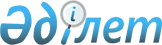 О бюджете сельского округа Аксуат на 2020-2022 годы
					
			С истёкшим сроком
			
			
		
					Решение Кызылординского городского маслихата от 25 декабря 2019 года № 286-54/4. Зарегистрировано Департаментом юстиции Кызылординской области 30 декабря 2019 года № 7073. Прекращено действие в связи с истечением срока
      В соответствии с пунктом 2 статьи 75 кодекса Республики Казахстан от 4 декабря 2008 года "Бюджетный кодекс Республики Казахстан", подпунктом 1) пункта 1 статьи 6 Закона Республики Казахстан от 23 января 2001 года "О местном государственном управлении и самоуправлении в Республике Казахстан" Кызылординский городской маслихат РЕШИЛ:
      1. Утвердить бюджет сельского округа Аксуат на 2020-2022 годы согласно приложениям 1, 2, 3, в том числе на 2020 год в следующем объеме:
      1) доходы – 624 240,9 тысяч тенге, в том числе:
      налоговые поступления – 11 000 тысяч тенге;
      неналоговые поступления – 284 тысяч тенге;
      поступления трансфертов – 612 956,9 тысяч тенге;
      2) расходы – 637 777,7 тысяч тенге;
      3) чистое бюджетное кредитование – 0, в том числе:
      бюджетные кредиты – 0;
      погашение бюджетных кредитов – 0;
      4) сальдо по операциям с финансовыми активами – 0, в том числе:
      приобретение финансовых активов – 0;
      поступления от продажи финансовых активов государства – 0;
      5) дефицит (профицит) бюджета – -13 536,2 тысяч тенге;
      6) финансирование дефицита (использование профицита) бюджета – 13 536,2 тысяч тенге;
      поступление займов – 0;
      погашение займов – 0;
      используемые остатки бюджетных средств – 13 536,2 тысяч тенге.
      Сноска. Пункт 1 – в редакции решения Кызылординского городского маслихата Кызылординской области от 14.12.2020 № 409-72/6 (вводится в действие с 01.01.2020).


      2. Утвердить объем субвенции из городского бюджета бюджету сельского округа Аксуат в сумме на 2020 год – 287 715 тысяч тенге, на 2021 год – 287 839 тысяч тенге, на 2022 год – 289 541 тысяч тенге.
      3. Утвердить перечень бюджетных программ, не подлежащих секвестру в процессе исполнения бюджета сельского округа Аксуат на 2020 год согласно приложению 4.
      4. Настоящее решение вводится в действие с 1 января 2020 года и подлежит официальному опубликованию. Бюджет сельского округа Аксуат на 2020 год
      Сноска. Приложение 1 – в редакции решения Кызылординского городского маслихата Кызылординской области от 14.12.2020 № 409-72/6 (вводится в действие с 01.01.2020). Бюджет сельского округа Аксуат на 2021 год Бюджет сельского округа Аксуат на 2022 год Перечень бюджетных программ, не подлежащих секвестру в процессе исполнения бюджета сельского округа Аксуат на 2020 год
					© 2012. РГП на ПХВ «Институт законодательства и правовой информации Республики Казахстан» Министерства юстиции Республики Казахстан
				
      Председатель внеочередной ХХХХХІVсессии Кызылординского городскогомаслихата, секретарь Кызылординскогогородского маслихата

Р. БУХАНОВА
Приложение 1 к решению
Кызылординского городского маслихата
от 25 декабря 2019 года № 286-54/4
Категория
Категория
Категория
Категория
Категория
Сумма, тысяч тенге
Класс
Класс
Класс
Класс
Сумма, тысяч тенге
Подкласс
Подкласс
Подкласс
Сумма, тысяч тенге
Наименование
Наименование
Сумма, тысяч тенге
1
2
3
4
4
5
1. Доходы
1. Доходы
624 240,9
1
Налоговые поступления
Налоговые поступления
11 000,00
01
Подоходный налог
Подоходный налог
2 350,00
2
Индивидуальный подоходный налог
Индивидуальный подоходный налог
2 350,00
04
Hалоги на собственность
Hалоги на собственность
8 650,00
1
Hалоги на имущество
Hалоги на имущество
220,00
3
Земельный налог
Земельный налог
1 050,00
4
Hалог на транспортные средства
Hалог на транспортные средства
7 380,00
2
Неналоговые поступления
Неналоговые поступления
284,00
04
Штрафы, пени, санкции, взыскания, налагаемые государственными учреждениями, финансируемыми из государственного бюджета, а также содержащимися и финансируемыми из бюджета (сметы расходов) Национального Банка Республики Казахстан 
Штрафы, пени, санкции, взыскания, налагаемые государственными учреждениями, финансируемыми из государственного бюджета, а также содержащимися и финансируемыми из бюджета (сметы расходов) Национального Банка Республики Казахстан 
284,00
1
Штрафы, пени, санкции, взыскания, налагаемые государственными учреждениями, финансируемыми из государственного бюджета, а также содержащимися и финансируемыми из бюджета (сметы расходов) Национального Банка Республики Казахстан, за исключением поступлений от организаций нефтяного сектора и в Фонд компенсации потерпевшим
Штрафы, пени, санкции, взыскания, налагаемые государственными учреждениями, финансируемыми из государственного бюджета, а также содержащимися и финансируемыми из бюджета (сметы расходов) Национального Банка Республики Казахстан, за исключением поступлений от организаций нефтяного сектора и в Фонд компенсации потерпевшим
284,00
4
Поступления трансфертов 
Поступления трансфертов 
612 956,9
02
Трансферты из вышестоящих органов государственного управления
Трансферты из вышестоящих органов государственного управления
612 956,9
3
Трансферты из районного (города областного значения) бюджета
Трансферты из районного (города областного значения) бюджета
612 956,9
Функциональная группа
Функциональная группа
Функциональная группа
Функциональная группа
Функциональная группа
Функциональная подгруппа
Функциональная подгруппа
Функциональная подгруппа
Функциональная подгруппа
Администратор бюджетных программ
Администратор бюджетных программ
Администратор бюджетных программ
Программа
Программа
Наименование
2. Расходы
637777,7
01
Государственные услуги общего характера
32407,1
1
Представительные, исполнительные и другие органы, выполняющие общие функции государственного управления
32407,1
124
Аппарат акима города районного значения, села, поселка, сельского округа
32407,1
001
Услуги по обеспечению деятельности акима города районного значения, села, поселка, сельского округа
25 420,70
032
Капитальные расходы подведомственных государственных учреждений и организаций
6 987,0
04
Образование
287 621,0
1
Дошкольное воспитание и обучение
287 621,0
124
Аппарат акима города районного значения, села, поселка, сельского округа
287 621,0
004
Дошкольное воспитание и обучение и организация медицинского обслуживания в организациях дошкольного воспитания и обучения
179 526,0
041
Реализация государственного образовательного заказа в дошкольных организациях образования
108 095,00
05
Здравоохранение
52,00
9
Прочие услуги в области здравоохранения
52,00
124
Аппарат акима города районного значения, села, поселка, сельского округа
52,00
002
Организация в экстренных случаях доставки тяжелобольных людей до ближайшей организации здравоохранения, оказывающей врачебную помощь
52,00
06
Социальная помощь и социальное обеспечение
2 736,00
2
Социальная помощь
2 736,00
124
Аппарат акима города районного значения, села, поселка, сельского округа
2 736,00
003
Оказание социальной помощи нуждающимся гражданам на дому
2 736,00
07
Жилищно-коммунальное хозяйство
26 359,38
3
Благоустройство населенных пунктов
26 359,38
124
Аппарат акима города районного значения, села, поселка, сельского округа
26 359,38
008
Освещение улиц в населенных пунктах
11809,88
009
Обеспечение санитарии населенных пунктов
823,00
011
Благоустройство и озеленение населенных пунктов
13726,5
08
Культура, спорт, туризм и информационное пространство
24 441,00
1
Деятельность в области культуры
24 290,00
124
Аппарат акима города районного значения, села, поселка, сельского округа
24 290,00
006
Поддержка культурно-досуговой работы на местном уровне
24 290,00
2
Спорт
151,00
124
Аппарат акима города районного значения, села, поселка, сельского округа
151,00
028
Проведение физкультурно-оздоровительных и спортивных мероприятий на местном уровне
151,00
12
Транспорт и коммуникации
3 005,00
1
Автомобильный транспорт
3 005,00
124
Аппарат акима города районного значения, села, поселка, сельского округа
3 005,00
013
Обеспечение функционирования автомобильных дорог в городах районного значения, селах, поселках, сельских округах
315,00
045
Капитальный и средний ремонт автомобильных дорог в городах районного значения, селах, поселках, сельских округах
2 690,00
13
Прочие
254 164,6
9
Прочие
254 164,6
124
Аппарат акима города районного значения, села, поселка, сельского округа
254 164,6
040
Реализация мероприятий для решения вопросов обустройства населенных пунктов в реализацию мер по содействию экономическому развитию регионов в рамках Программы развития регионов до 2025 года
3 210,00
057
Реализация мероприятий по социальной и инженерной инфраструктуре в сельских населенных пунктах в рамках проекта "Ауыл-Ел бесігі"
250 954,6
15
Трансферты
6 990,72
1
Трансферты
6 990,72
124
Аппарат акима города районного значения, села, поселка, сельского округа
6 990,72
048
Возврат неиспользованных (недоиспользованных) целевых трансфертов
6 990,72
3. Чистое бюджетное кредитование
0,0
Бюджетные кредиты
0,0
5
Погашение бюджетных кредитов
0,0
01
Погашение бюджетных кредитов
0,0
1
Погашение бюджетных кредитов, выданных из государственного бюджета
0,0
4. Сальдо по операциям с финансовыми активами
0,0
Приобретение финансовых активов
0,0
6
Поступления от продажи финансовых активов государства
0,0
5. Дефицит (профицит) бюджета
-13 536,20
6. Финансирование дефицита (профицита) бюджета
13 536,20
Поступления займов
0,0
7
Поступления займов
0,0
16
Погашение займов
0,0
8
Используемые остатки бюджетных средств
13 536,20
01
Остатки бюджетных средств
13 536,20
1
Свободные остатки бюджетных средств
13 536,20
01
Свободные остатки бюджетных средств
13 536,20Приложение 2 к решению
Кызылординского городского маслихата
от 25 декабря 2019 года № 286-54/4
Категория
Категория
Категория
Категория
Категория
Сумма, тысяч тенге
Класс
Класс
Класс
Класс
Сумма, тысяч тенге
Подкласс
Подкласс
Подкласс
Сумма, тысяч тенге
Наименование
Наименование
Сумма, тысяч тенге
1
2
3
4
4
5
1. Доходы
1. Доходы
299 688,0
1
Налоговые поступления
Налоговые поступления
11 551,0
01
Подоходный налог
Подоходный налог
3 675,0
2
Индивидуальный подоходный налог
Индивидуальный подоходный налог
3 675,0
04
Hалоги на собственность
Hалоги на собственность
7 876,0
1
Hалоги на имущество
Hалоги на имущество
231,0
3
Земельный налог
Земельный налог
1 103,0
4
Hалог на транспортные средства
Hалог на транспортные средства
6 542,0
2
Неналоговые поступления
Неналоговые поступления
298,0
04
Штрафы, пени, санкции, взыскания, налагаемые государственными учреждениями, финансируемыми из государственного бюджета, а также содержащимися и финансируемыми из бюджета (сметы расходов) Национального Банка Республики Казахстан 
Штрафы, пени, санкции, взыскания, налагаемые государственными учреждениями, финансируемыми из государственного бюджета, а также содержащимися и финансируемыми из бюджета (сметы расходов) Национального Банка Республики Казахстан 
298,0
1
Штрафы, пени, санкции, взыскания, налагаемые государственными учреждениями, финансируемыми из государственного бюджета, а также содержащимися и финансируемыми из бюджета (сметы расходов) Национального Банка Республики Казахстан, за исключением поступлений от организаций нефтяного сектора и в Фонд компенсации потерпевшим
Штрафы, пени, санкции, взыскания, налагаемые государственными учреждениями, финансируемыми из государственного бюджета, а также содержащимися и финансируемыми из бюджета (сметы расходов) Национального Банка Республики Казахстан, за исключением поступлений от организаций нефтяного сектора и в Фонд компенсации потерпевшим
298,0
4
Поступления трансфертов 
Поступления трансфертов 
287 839,0
03
Трансферты из вышестоящих органов государственного управления
Трансферты из вышестоящих органов государственного управления
287 839,0
3
Трансферты из районного (города областного значения) бюджета
Трансферты из районного (города областного значения) бюджета
287 839,0
Функциональная группа
Функциональная группа
Функциональная группа
Функциональная группа
Функциональная группа
Функциональная подгруппа
Функциональная подгруппа
Функциональная подгруппа
Функциональная подгруппа
Администратор бюджетных программ
Администратор бюджетных программ
Администратор бюджетных программ
Программа
Программа
Наименование
2. Расходы
299 688,0
01
Государственные услуги общего характера
25 658,0
1
Представительные, исполнительные и другие органы, выполняющие общие функции государственного управления
25 658,0
124
Аппарат акима города районного значения, села, поселка, сельского округа
25 658,0
001
Услуги по обеспечению деятельности акима города районного значения, села, поселка, сельского округа
25 658,0
04
Образование
228 928,0
1
Дошкольное воспитание и обучение
228 928,0
124
Аппарат акима города районного значения, села, поселка, сельского округа
228 928,0
004
Дошкольное воспитание и обучение и организация медицинского обслуживания в организациях дошкольного воспитания и обучения
120 833,0
041
Реализация государственного образовательного заказа в дошкольных организациях образования
108 095,0
05
Здравоохранение
55,0
9
Прочие услуги в области здравоохранения
55,0
124
Аппарат акима города районного значения, села, поселка, сельского округа
55,0
002
Организация в экстренных случаях доставки тяжелобольных людей до ближайшей организации здравоохранения, оказывающей врачебную помощь
55,0
06
Социальная помощь и социальное обеспечение
1 692,0
2
Социальная помощь
1 692,0
124
Аппарат акима города районного значения, села, поселка, сельского округа
1 692,0
003
Оказание социальной помощи нуждающимся гражданам на дому
1 692,0
07
Жилищно-коммунальное хозяйство
14 927,0
3
Благоустройство населенных пунктов
14 927,0
124
Аппарат акима города районного значения, села, поселка, сельского округа
14 927,0
008
Освещение улиц в населенных пунктах
11 755,0
009
Обеспечение санитарии населенных пунктов
893,0
011
Благоустройство и озеленение населенных пунктов
2 279,0
08
Культура, спорт, туризм и информационное пространство
23 296,0
1
Деятельность в области культуры
23 137,0
124
Аппарат акима города районного значения, села, поселка, сельского округа
23 137,0
006
Поддержка культурно-досуговой работы на местном уровне
23 137,0
2
Спорт
159,0
124
Аппарат акима города районного значения, села, поселка, сельского округа
159,0
028
Проведение физкультурно-оздоровительных и спортивных мероприятий на местном уровне
159,0
12
Транспорт и коммуникации
331,0
1
Автомобильный транспорт
331,0
124
Аппарат акима города районного значения, села, поселка, сельского округа
331,0
013
Обеспечение функционирования автомобильных дорог в городах районного значения, селах, поселках, сельских округах
331,0
13
Прочие
4 801,0
9
Прочие
4 801,0
124
Аппарат акима города районного значения, села, поселка, сельского округа
4 801,0
040
Реализация мероприятий для решения вопросов обустройства населенных пунктов в реализацию мер по содействию экономическому развитию регионов в рамках Программы развития регионов до 2025 года
4 801,0
3. Чистое бюджетное кредитование
0,0
Бюджетные кредиты
0,0
5
Погашение бюджетных кредитов
0,0Приложение 3 к решению
Кызылординского городского маслихата
от 25 декабря 2019 года № 286-54/4
Категория
Категория
Категория
Категория
Категория
Сумма, тысяч тенге
Класс
Класс
Класс
Класс
Сумма, тысяч тенге
Подкласс
Подкласс
Подкласс
Сумма, тысяч тенге
Наименование
Наименование
Сумма, тысяч тенге
1
2
3
4
4
5
1. Доходы
1. Доходы
301 864,0
1
Налоговые поступления
Налоговые поступления
12 013,0
01
Подоходный налог
Подоходный налог
3 822,0
2
Индивидуальный подоходный налог
Индивидуальный подоходный налог
3 822,0
04
Hалоги на собственность
Hалоги на собственность
8 191,0
1
Hалоги на имущество
Hалоги на имущество
240,0
3
Земельный налог
Земельный налог
1 147,0
4
Hалог на транспортные средства
Hалог на транспортные средства
6 804,0
2
Неналоговые поступления
Неналоговые поступления
310,0
04
Штрафы, пени, санкции, взыскания, налагаемые государственными учреждениями, финансируемыми из государственного бюджета, а также содержащимися и финансируемыми из бюджета (сметы расходов) Национального Банка Республики Казахстан 
Штрафы, пени, санкции, взыскания, налагаемые государственными учреждениями, финансируемыми из государственного бюджета, а также содержащимися и финансируемыми из бюджета (сметы расходов) Национального Банка Республики Казахстан 
310,0
1
Штрафы, пени, санкции, взыскания, налагаемые государственными учреждениями, финансируемыми из государственного бюджета, а также содержащимися и финансируемыми из бюджета (сметы расходов) Национального Банка Республики Казахстан, за исключением поступлений от организаций нефтяного сектора и в Фонд компенсации потерпевшим
Штрафы, пени, санкции, взыскания, налагаемые государственными учреждениями, финансируемыми из государственного бюджета, а также содержащимися и финансируемыми из бюджета (сметы расходов) Национального Банка Республики Казахстан, за исключением поступлений от организаций нефтяного сектора и в Фонд компенсации потерпевшим
310,0
4
Поступления трансфертов 
Поступления трансфертов 
289 541,0
03
Трансферты из вышестоящих органов государственного управления
Трансферты из вышестоящих органов государственного управления
289 541,0
3
Трансферты из районного (города областного значения) бюджета
Трансферты из районного (города областного значения) бюджета
289 541,0
Функциональная группа
Функциональная группа
Функциональная группа
Функциональная группа
Функциональная группа
Функциональная подгруппа
Функциональная подгруппа
Функциональная подгруппа
Функциональная подгруппа
Администратор бюджетных программ
Администратор бюджетных программ
Администратор бюджетных программ
Программа
Программа
Наименование
2. Расходы
301 864,0
01
Государственные услуги общего характера
25 852,0
1
Представительные, исполнительные и другие органы, выполняющие общие функции государственного управления
25 852,0
124
Аппарат акима города районного значения, села, поселка, сельского округа
25 852,0
001
Услуги по обеспечению деятельности акима города районного значения, села, поселка, сельского округа
25 852,0
04
Образование
229 886,0
1
Дошкольное воспитание и обучение
229 886,0
124
Аппарат акима города районного значения, села, поселка, сельского округа
229 886,0
004
Дошкольное воспитание и обучение и организация медицинского обслуживания в организациях дошкольного воспитания и обучения
121 791,0
041
Реализация государственного образовательного заказа в дошкольных организациях образования
108 095,0
05
Здравоохранение
57,0
9
Прочие услуги в области здравоохранения
57,0
124
Аппарат акима города районного значения, села, поселка, сельского округа
57,0
002
Организация в экстренных случаях доставки тяжелобольных людей до ближайшей организации здравоохранения, оказывающей врачебную помощь
57,0
06
Социальная помощь и социальное обеспечение
1 697,0
2
Социальная помощь
1 697,0
124
Аппарат акима города районного значения, села, поселка, сельского округа
1 697,0
003
Оказание социальной помощи нуждающимся гражданам на дому
1 697,0
07
Жилищно-коммунальное хозяйство
15 524,0
3
Благоустройство населенных пунктов
15 524,0
124
Аппарат акима города районного значения, села, поселка, сельского округа
15 524,0
008
Освещение улиц в населенных пунктах
12 225,0
009
Обеспечение санитарии населенных пунктов
929,0
011
Благоустройство и озеленение населенных пунктов
2 370,0
08
Культура, спорт, туризм и информационное пространство
23 510,0
1
Деятельность в области культуры
23 345,0
124
Аппарат акима города районного значения, села, поселка, сельского округа
23 345,0
006
Поддержка культурно-досуговой работы на местном уровне
23 345,0
2
Спорт
165,0
124
Аппарат акима города районного значения, села, поселка, сельского округа
165,0
028
Проведение физкультурно-оздоровительных и спортивных мероприятий на местном уровне
165,0
12
Транспорт и коммуникации
344,0
1
Автомобильный транспорт
344,0
124
Аппарат акима города районного значения, села, поселка, сельского округа
344,0
013
Обеспечение функционирования автомобильных дорог в городах районного значения, селах, поселках, сельских округах
344,0
13
Прочие
4 994,0
9
Прочие
4 994,0
124
Аппарат акима города районного значения, села, поселка, сельского округа
4 994,0
040
Реализация мероприятий для решения вопросов обустройства населенных пунктов в реализацию мер по содействию экономическому развитию регионов в рамках Программы развития регионов до 2025 года
4 994,0
3. Чистое бюджетное кредитование
0,0
Бюджетные кредиты
0,0
5
Погашение бюджетных кредитов
0,0
4. Сальдо по операциям с финансовыми активами
0,0Приложение 4 к решению
Кызылординского городского маслихата
от 25 декабря 2019 года № 286-54/4
Наименование
Здравоохранение
Организация в экстренных случях доставки тяжелобольных людей до ближайшей организации здравоохранения, оказывающей врачебную помощь